Supplementary MaterialDistribution of a habitat specialist: Mopane woodland structure determines occurrence of Near Threatened Lilian’s Lovebird Agapornis lilianaeTIWONGE I. MZUMARA, ROWAN O. MARTIN, HEMANT TRIPATHI, CHAONA PHIRI and ARJUN AMARContentsFigure S1. Study design.Figure S2. Relationship between PC1 and measures of tree ‘size’, mean and maximum dbh and height. Figure S3. Mopane trees fallen after being burned at the root.Table S1. Variables used in the analysis.Table S2. Variables used in the PCA construction. Table S3: Plausible models testing the association between the presence of Lilian's lovebirds and various habitat and environmental parameters. Table S4. Parameter estimates and 95% Confidence intervals for the top three variables with AICc difference of less than 2. Estimates were generated using the MuMIn package (Barton 2013).Table S5. Sampling squares where Lilian’s Lovebirds were recorded during the survey.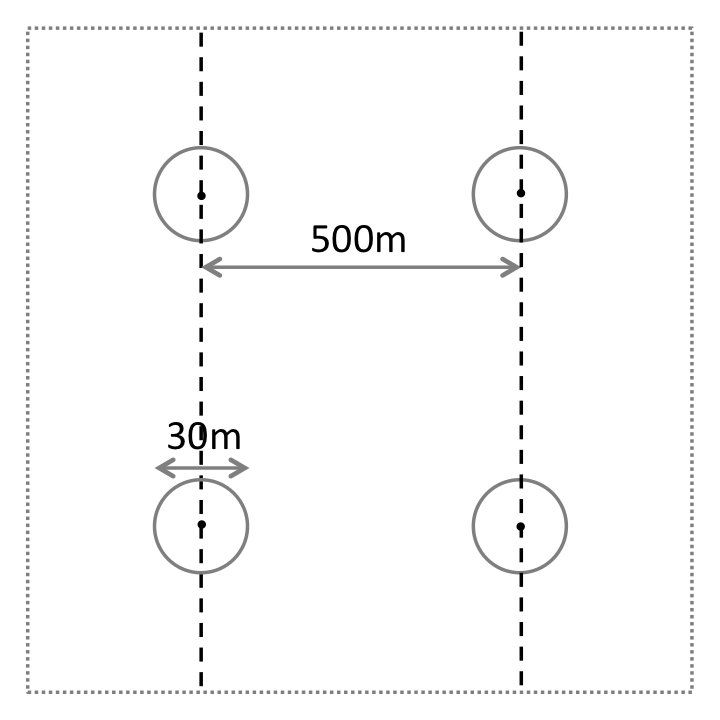 Figure S1. Study design. Sampling square was 1 km x 1 km, two plots were located along each transect, 250m from the end of each 1-km transect i.e. 500 m apart. Transects run across the square and were 500 m apart. The four circular plots have a radius of 15 m.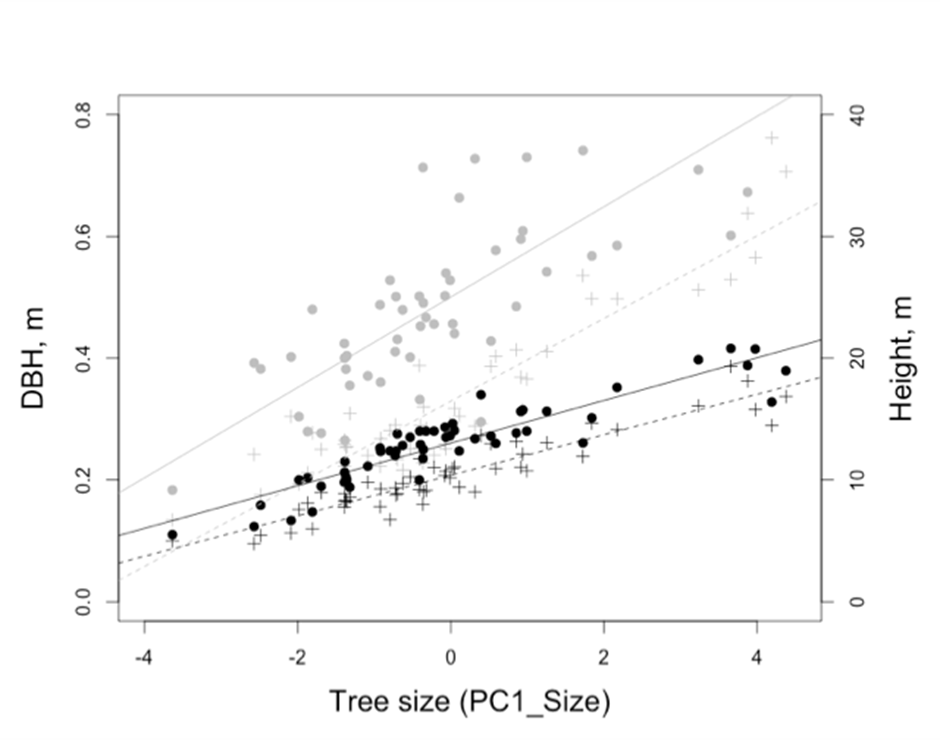 Figure S2. Relationship between PC1 and measures of tree ‘size’, mean and maximum dbh and height. 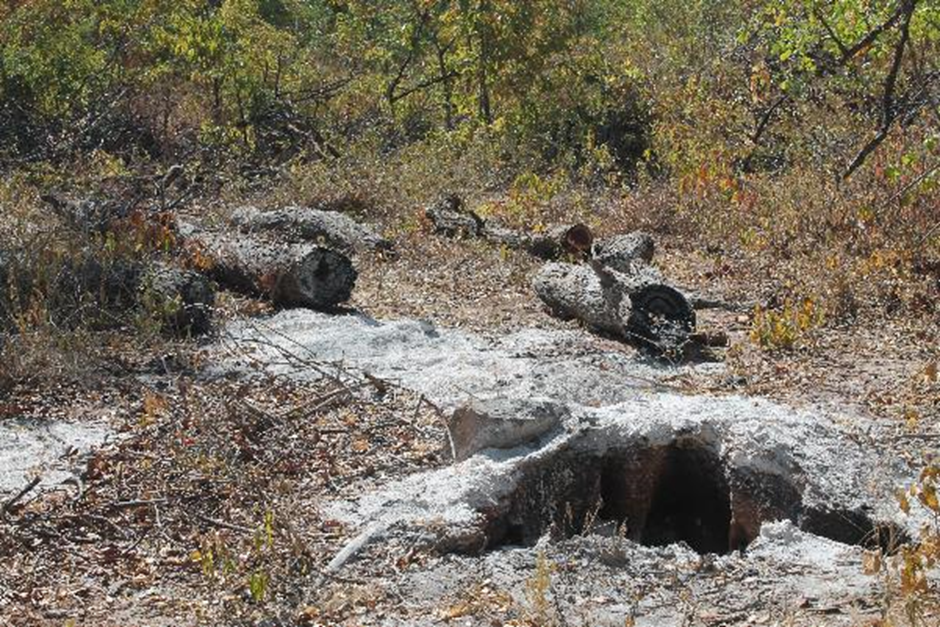 Figure S3. Mopane trees fallen after being burned at the root.Table S1. Variables used in the analysis. Table S2. Variables used in the PCA construction. Table S3. Plausible models testing the association between the presence of Lilian's lovebirds and various habitat and environmental parameters. Table S4. Parameter estimates and 95% Confidence intervals for the top three variables with AICc difference of less than 2. Estimates were generated using the MuMIn package (Barton 2013).Table S5. Sampling squares where Lilian’s Lovebirds were recorded during the survey.VariableDescriptionElevationElevation recorded using GPS (metres above sea level)MeanDBHMean of the Mean dbh of Mopane trees in each plot in a sampled square (metres)MaxDBHMean of the Maximum dbh of Mopane trees in each plot in a sampled square (metres)MeanHgtMean of the mean height of Mopane trees in each plot in a sampled square (metres)MaxHgtMean of the Maximum height of Mopane trees in each plot in a sampled square (metres)MaxNoMopMaximum number of Mopane trees (>0.1m dbh) in each plotMeanMopMean number of Mopane trees (>0.1m dbh) in each plotMeanOtherMean number of other (non-Mopane) trees (>0.1m dbh) in each plotmeanTTreesMean of the total number of all trees (>0.1m dbh) in each plotVariableEigen values% explanationPC1Size1.836242%PC2Mopane1.538029%PC3Other1.111615%Model DiscriptionDf∆ AICcAICc weightPCA Size200.317PCA Size + PCA Mopane31.240.17PCA Size + PCA Other trees31.490.151PCA Size + Elevation32.130.109PCA Size +PCA Mopane + PCA Other Trees42.740.08PCA Size + PCA Mopane + Elevation43.160.065PCA Size + PCA Other trees + Elevation43.290.061PCA Size +PCA Mopane + PCA Other Trees+ Elevation53.840.046confidence Intervalconfidence IntervalVariableParameter estimate0.0250.975Relative ImportancePCA Mopane Size1.02230.39787841.64671511PCA Mopane Density0.2667-0.27222250.80571080.27PCA Other Tree Density-0.2843-0.962710.39407850.24Squarelatlong_ElevationMopDescriptionD11S1-15.601829.7708339.5137Cathedral MopaneD11S2-15.599529.79115359.3781Cathedral MopaneD12S2-15.559329.72457382.0468Cathedral MopaneP2D10S1-12.923432.04191556.8739Degraded MopaneP2D10S2-12.88332.01931539.8154Cathedral MopaneP2D10S3-13.094831.89741528.9733Degraded MopaneP2D12S1-12.099232.47207614.386Degraded MopaneP2D13S1-11.868232.43751599.9202Cathedral MopaneP2D13S2-11.915232.40935599.196Cathedral MopaneP2D1S1-14.209930.62586443.0349Cathedral MopaneP2D2S1-14.195430.63865454.8366Cathedral MopaneP2D2S2-14.236930.60442435.3586Mixed MopaneP2D3S1-14.163930.62865435.5966Degraded MopaneP2D5S1-13.116131.78596510.0022Degraded MopaneP2D5S2-13.160231.76057533.3138Cathedral MopaneP2D6S1-13.079431.78463522.1318Degraded MopaneP2D6S2-13.1631.70915530.7375Degraded MopaneP2D9S2-13.027231.92675533.1633Cathedral MopaneD12S1-15.559329.72457382.0468Cathedral MopaneP2D7S2-12.923732.04657561.8122Mopane